ÖN İNCELEME VE ARAŞTIRMA RAPORUHAKKINDA İNCELEME YAPILANIN ADI SOYADI	: GÖREV YERİ			:İNCELEME KONUSU FİİL	: (görevlendirme onayındaki filler yazılmalıdır.) İNCELEME VE ARAŞ. ONAYI	: (..makamının…tarih ve …sayılı görevlendirme onayı) İNCELEME VE ARAŞTIRMAYA  BAŞLAMA TARİHİ		: (görevlendirme tarihidir.)İNCELEME VE ARAŞTIRMANIN BİTİŞ TARİHİ			:ÖN İNCELEME VE ARAŞTIRMASAFHALARI				: (Bu bölümde soruşturmanın her bir safhası yazılacaktır) örneğin;................................................ konuyla ilgili bilgi ve belgeler celbedilmiştir.……………………….konuyla ilgili………’nın ifadelerine başvurulmuştur. ........................’ın şüpheli sıfatıyla  ifadesi alınmıştır.DELİLLER				: (Bu bölümde soruşturma esnasında toplanan delillerin neler olduğu yazılacak ve deliller kısaca özetlenecektir)Soruşturma kapsamında; şüpheli, şikayetçi ve tanıklar dinlenmiş, vs. yapılmıştır.Şikayetçi/Şüpheli/Tanık İfadeleriŞikayetçi  ................. … tarihli ifadesinde ;..........( ifadenin özeti)................. ifade etmiştir.Şüpheli ................. …tarihli ifadesinde ; ..........( ifadenin özeti)............ ifade etmiştir.Tanık ................. …tarihli ifadesinde ; ..........( ifadenin özeti)............ ifade etmiştir.TAHLİL VE DEĞERLENDİRME : (Bu bölümde inceleme konusu her bir suç maddesi ayrı ayrı tahlil edilerek delillere göre suçun sabit olup olmadığı maddeler tartışılıp değerlendirilecek, değerlendirme yapılırken gereksiz ayrıntılardan uzak durulacak, inceleme onayının dışına çıkılmayacak, ifadeler anlaşılır, açık ve net olacaktır.)NETİCE VE KANAAT		: (Delillerin toplu değerlendirmesinin yapıldığı bölümde ortaya çıkan bulguların sonucu ve ilgililer hakkında herhangi bir soruşturma açılması gerektiği ya da açılmaması gerektiği yönünde kanaat bildirilecektir.)Teklifimdir. Arz ederim.  tarih										İmza										SoruşturmacıÖN İNCELEME VE ARAŞTIRMA RAPORUDoküman NoÖN İNCELEME VE ARAŞTIRMA RAPORUİlk Yayın TarihiÖN İNCELEME VE ARAŞTIRMA RAPORURevizyon Tarihi-ÖN İNCELEME VE ARAŞTIRMA RAPORURevizyon No0ÖN İNCELEME VE ARAŞTIRMA RAPORUSayfa No1 / 1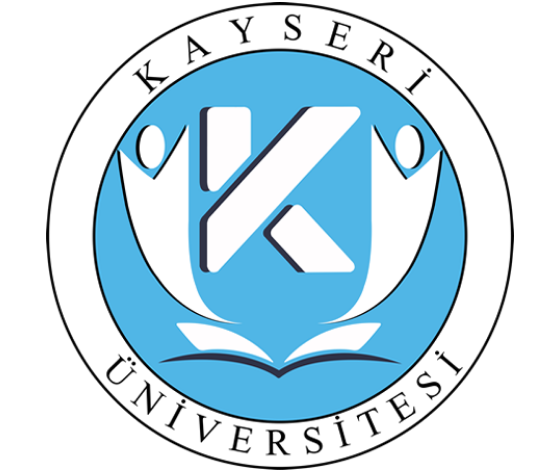 